Lesson 16: Representing Contexts with EquationsLet’s write equations that represent situations.16.1: Don't Solve ItIs the solution positive or negative?16.2: Warmer or Colder than Before?For each situation,Find two equations that could represent the situation from the bank of equations. (Some equations will not be used.)Explain what the variable  represents in the situation.Determine the value of the variable that makes the equation true, and explain your reasoning.Bank of equations:Between 6 a.m. and noon, the temperature rose 12 degrees Fahrenheit to 4 degrees Fahrenheit.At midnight the temperature was -6 degrees. By 4 a.m. the temperature had fallen to -16 degrees.The temperature is 0 degrees at midnight and dropping 3 degrees per hour. The temperature is -6 degrees at a certain time.The temperature is 0 degrees at midnight and dropping 3 degrees per hour. The temperature is 9 degrees at a certain time.The temperature at 9 p.m. is one third the temperature at midnight.16.3: Animals Changing AltitudesMatch each situation with a diagram.A penguin is standing 3 feet above sea level and then dives down 10 feet. What is its depth?
 A dolphin is swimming 3 feet below sea level and then jumps up 10 feet. What is its height at the top of the jump?
 A sea turtle is swimming 3 feet below sea level and then dives down 10 feet. What is its depth?
 An eagle is flying 10 feet above sea level and then dives down to 3 feet above sea level. What was its change in altitude?
 A pelican is flying 10 feet above sea level and then dives down reaching 3 feet below sea level. What was its change in altitude?
 A shark is swimming 10 feet below sea level and then swims up reaching 3 feet below sea level. What was its change in depth?
 Next, write an equation to represent each animal's situation and answer the question. Be prepared to explain your reasoning.Diagrams
A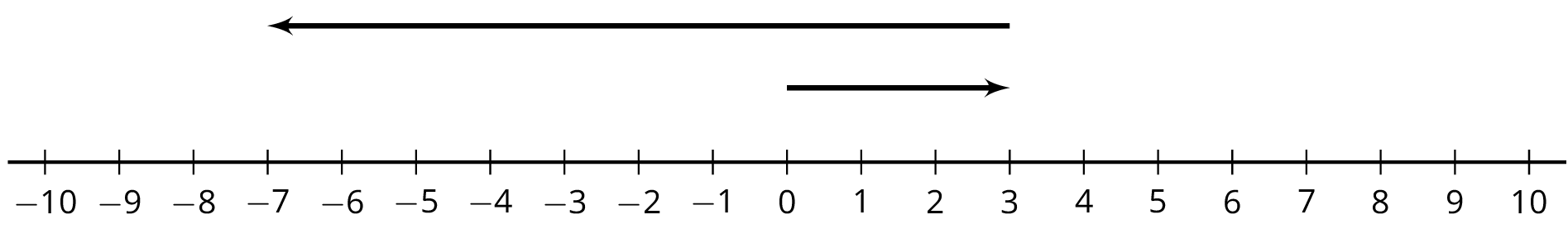 
B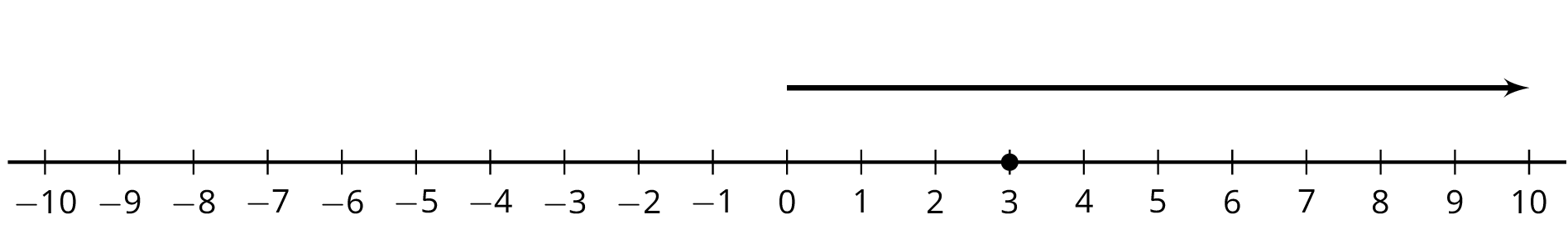 
C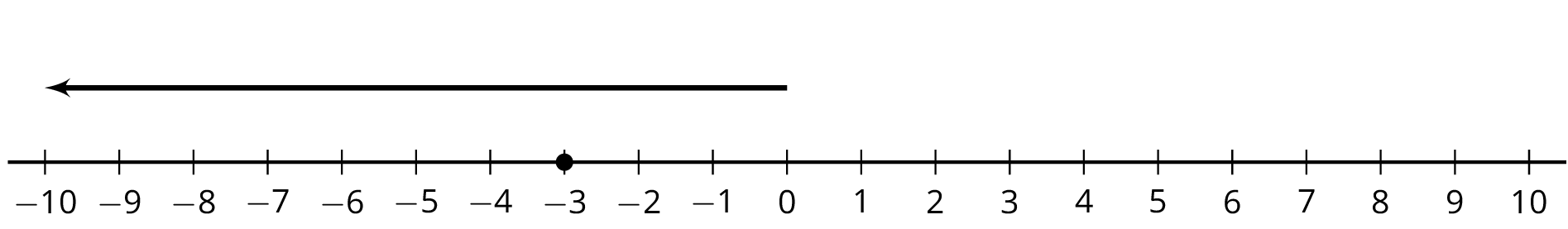 
D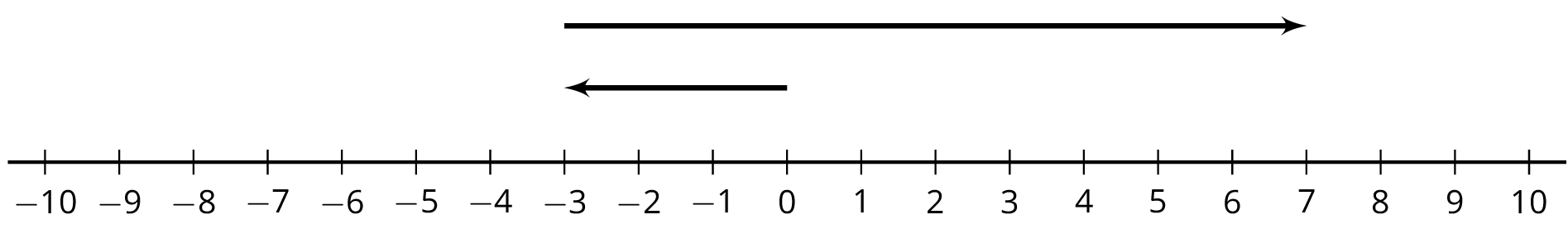 
E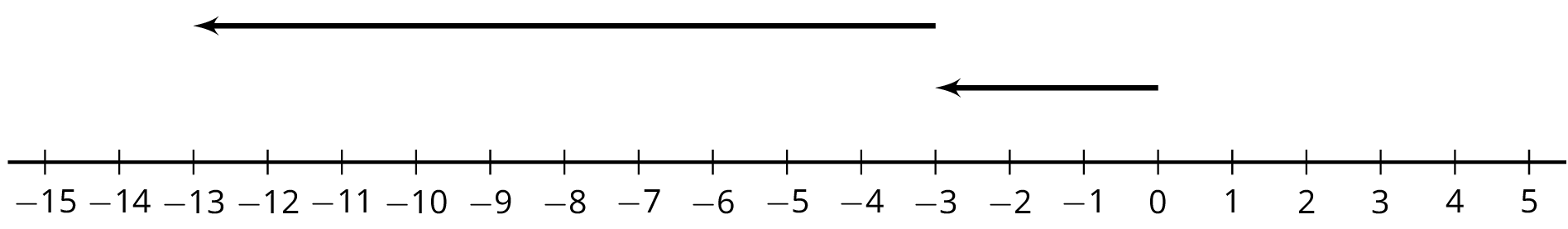 
F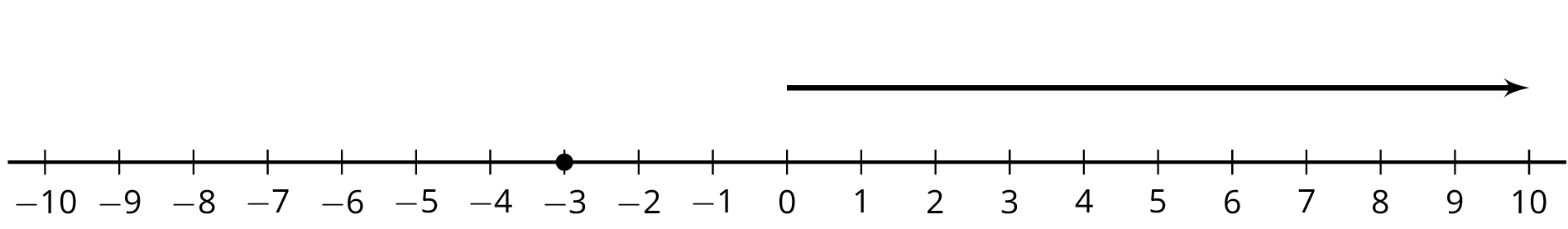 16.4: Equations Tell a StoryYour teacher will assign your group one of these situations. Create a visual display about your situation that includes:An equation that represents your situationWhat your variable and each term in the equation representHow the operations in the equation represent the relationships in the storyHow you use inverses to solve for the unknown quantityThe solution to your equationAs a  inch candle burns down, its height decreases  inch each hour. How many hours does it take for the candle to burn completely?On Monday  of the enrolled students in a school were absent. There were 4,512 students present. How many students are enrolled at the school?A hiker begins at sea level and descends 25 feet every minute. How long will it take to get to an elevation of -750 feet?Jada practices the violin for the same amount of time every day. On Tuesday she practices for 35 minutes. How much does Jada practice in a week?The temperature has been dropping  degrees every hour and the current temperature is . How many hours ago was the temperature ?The population of a school increased by 12%, and now the population is 476. What was the population before the increase?During a 5% off sale, Diego pays $74.10 for a new hockey stick. What was the original price?A store buys sweaters for $8 and sells them for $26. How many sweaters does the store need to sell to make a profit of $990?Are you ready for more?Diego and Elena are 2 miles apart and begin walking towards each other. Diego walks at a rate of 3.7 miles per hour and Elena walks 4.3 miles per hour. While they are walking, Elena's dog runs back and forth between the two of them, at a rate of 6 miles per hour. Assuming the dog does not lose any time in turning around, how far has the dog run by the time Diego and Elena reach each other?Lesson 16 SummaryWe can use variables and equations involving signed numbers to represent a story or answer questions about a situation.For example, if the temperature is  and then falls to , we can let  represent the temperature change and write the equation:We can solve the equation by adding 3 to each side. Since , the change is .Here is another example: if a starfish is descending by  feet every hour then we can solve  to find out how many hours  it takes the starfish to go down 6 feet. We can solve this equation by multiplying each side by . Since , we know it will take the starfish 4 hours to descend 6 feet.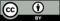 © CC BY Open Up Resources. Adaptations CC BY IM.